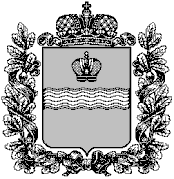 ТЕРРИТОРИАЛЬНАЯ ИЗБИРАТЕЛЬНАЯ КОМИССИЯЖИЗДРИНСКОГО РАЙОНАРЕШЕНИЕО  внесении изменений в положение о Молодежной территориальной избирательной комиссии Жиздринского  района    Руководствуясь пунктом 9 статьи 26 Федерального закона «Об основных гарантиях избирательных прав и права на участие в референдуме граждан Российской Федерации», территориальная избирательная комиссия  Жиздринского района  РЕШИЛА:1. Внести изменения в положение о Молодежной территориальной избирательной комиссии Жиздринского района, утвержденное решением территориальной избирательной комиссии Жиздринского района № 10 от 29.01.2013 года «О молодежной территориальной избирательной комиссии Жиздринского района», изложив пункт 3 раздела 2 в новой редакции:«3. Членом Молодежной ТИК может быть гражданин Российской Федерации в возрасте от 16 до 35 лет включительно.»2. Направить настоящее решение в Молодежную территориальную избирательную комиссию Жиздринского  района. 3. Разместить настоящее решение на подпортале территориальных избирательных комиссий Калужской области в информационно-коммуникационной сети Интернет по адресу www.admoblkaluga.ru/main/society/goven/election.4. Контроль за исполнением настоящего решения возложить на секретаря  территориальной избирательной комиссии Жиздринского района А.Н. Амеличева.Председатель территориальнойизбирательной комиссии             Жиздринского района                                                                   М.Г. НеклюдоваСекретарь территориальнойизбирательной комиссии Жиздринского района                                                                      А.Н. Амеличев23 января 2019 года№ 209